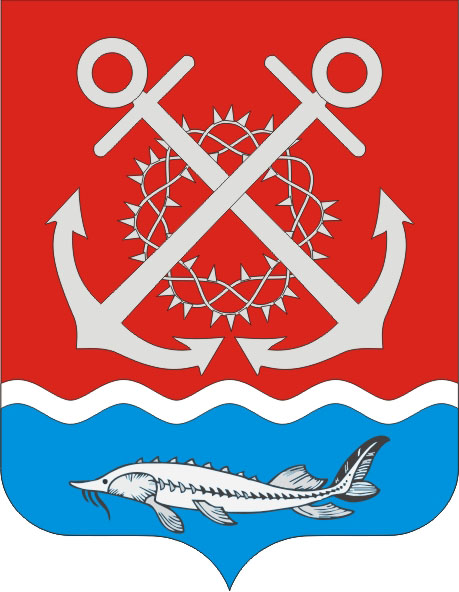 РОССИЙСКАЯ ФЕДЕРАЦИЯРОСТОВСКАЯ ОБЛАСТЬ НЕКЛИНОВСКИЙ РАЙОНМУНИЦИПАЛЬНОЕ ОБРАЗОВАНИЕ«ПОЛЯКОВСКОЕ СЕЛЬСКОЕ ПОСЕЛЕНИЕ»АДМИНИСТРАЦИЯ ПОЛЯКОВСКОГО СЕЛЬСКОГО ПОСЕЛЕНИЯПОСТАНОВЛЕНИЕот 09.01.2024 г. № 01х. Красный ДесантО признании утратившим силу постановление администрации Поляковского сельского поселения от  24.07.2013 года №47 «Об  организации сбора отработанных ртутьсодержащих ламп на территории Поляковского сельского поселения»  На основании протеста  прокуратуры Неклиновского района от 05.12.2023 г. № 07-19-2023, в соответствии с Федеральным  законом  от 06.10.2003 № 131-ФЗ «Об общих принципах организации местного самоуправления в Российской Федерации», руководствуясь Уставом муниципального образования «Поляковское сельское поселение»,  Администрация Поляковского сельского поселения    ПОСТАНОВЛЯЕТ:Постановление администрации Поляковского сельского поселения от от  24.07.2013 года №47 «Об  организации сбора отработанных ртутьсодержащих ламп на территории Поляковского сельского поселения», отменить. Настоящее решение вступает в силу со дня его официального опубликования (обнародования) и подлежит размещение на официальном сайте администрации Поляковского сельского поселения http://polyakovskoe.ru/ в информационно-телекоммуникационной сети Интернет.3. Контроль за выполнением постановления оставляю за собой.Глава АдминистрацииПоляковского сельского поселения 			   		          А.Н. Галицкий